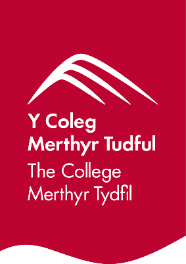 The College Merthyr Tydfil Annual Report on Welsh Language Standards August 2022 – July 2023Prepared in accordance with the requirements of The Welsh Language (Wales) Measure 2011Mae’r ddogfen hon ar gael yn GymraegThis document is available in WelshEqualityThe College will comply with all statutory duties in respect of The Equality Act 2010 and its Protected Characteristics: age, disability, gender reassignment, race, religion or belief, sex, sexual orientation, marriage and civil partnership and pregnancy and maternity. The college will work within the terms of the Rehabilitation of Offenders Act 1974 and the Human Rights Act 1998 and any subsequent enactments or modifications. Equality Impact Assessments will be carried out at the drafting stage for new policies and where existing policies are reviewed and updated. SustainabilityThe college will comply with all statutory duties in respect of sustainable development by seeking to improve the long-term economic, social and environmental wellbeing of people and communities. This needs to be done in ways which promote social justice, equality of opportunity and which enhance the natural and cultural environment while respecting its limits.Welsh LanguageThe College will comply with its Welsh Language Scheme, which is a statutory document, in all of its activities. This includes conducting Welsh Language Impact Assessments for all new and revised policies and initiatives. A copy of this policy is also available in the medium of Welsh. Our commitment to being a Trauma Informed OrganisationThe College is committed to transforming into a trauma-informed institution where safety, collaboration, choice, trust and empowerment are central to our culture and practices, ensuring the wellbeing and resilience of all learners and staff. We prioritise the wellbeing of all, fostering positive relationships and experiences which develop and uphold the resilience of learners and staff.Our commitment to becoming an Antiracist OrganisationOur approach will tackle racism on many levels. We will engage all members of our College community to support transformational change.We are determined to tackle racial discrimination in all its forms and will be referring to the Race Relations Act 1976 and to achieve the actions set out in the Black Further Education Leadership Group (BFELG) 10 Point Plan.We are committed to making sure that our College is inclusive. We want the experience of studying and working here to be positive and welcoming for everyone, of all ethnic and racial backgrounds.We understand that this is the responsibility of all of us and we expect everyone to play an active part.Mae’r ddogfen yma hefyd ar gael yn GymraegIntroduction This Annual Report is created under the Welsh Language Measure (Wales) 2011 and Welsh Language Standards. From 1st April 2018, The College Merthyr Tydfil has a statutory duty to comply with the Welsh Language Standards as stated in the Compliance Notice, which was issued on 29 September 2017. In accordance with the requirements of the Standards, the college must produce an annual report in relation to each financial year, which deals with the way in which the college has complied with the standards. The report must be published no later than 6 months following the end of the financial year to which the report relates. This annual report deals with the period between 1 August 2022 and 31 July 2023. The report will be available on the College and University of South Wales Websites from 31 January 2024. The Regulatory Framework requires the College to report on the following statutory areas:How the college has complied with the standards with which we were under a duty to comply with during that year The Welsh language skills of employees The number and percentage of staff members who attended training courses offered in Welsh (namely training on recruitment and interviewing, performance management, complaints and disciplinary procedures, induction, dealing with the public, and health and safety)The number of new and vacant posts categorised as ones where Welsh language skills are essential, desirable, not necessary, or need to be learnt; The number of complaints received about each class of standards.Table 1 overleaf shows the specific standards each of the above relate to: Successes and Achievements Work Welsh Further Education Work Welsh is a programme designed to strengthen Welsh language skills in the workplace. The scheme has been funded by Welsh Government since 2018 and is a continuing support to the college through Coleg Cymraeg Cenedlaethol. The Work Welsh Further Education scheme is developing each year and has grown to become a very popular addition to the excellent and comprehensive training and support programme that the college offers to all staff. Work Welsh Further Education training is available to academic and support staff alike and works towards improving Welsh skills with a specific emphasis on workplace-based vocabulary, patterns and scenarios. Learners on the scheme are encouraged and supported throughout, not only in their language acquisition, but also in introducing Welsh into their classes and other aspects of their college experience. Work Welsh Further Education undoubtedly helps the college rise to the challenge of meeting the Welsh Language Standards and of normalising Welsh in the college by doing so from within. There were a total of 19 staff learning face-to-face and 3 on the self-study that successfully completed the scheme between August 2022 and July 2023. This is an increase of 58% in comparison to the numbers completing in 2021-2022. The launch of the ‘Shwmaeronment’ ethos and culture at the collegeIn November 2022, the college launched the Welsh language brand ‘Shwmaeronment’ in partnership with Merthyr Tydfil County Borough Council. This brand was rolled out to all schools in the Merthyr Tydfil borough and to remain consistent and showcase partnership working, the college launched its own ‘Shwmaeronment’ room, culture and activities to support this.  The college invested in a Red Dragon mascot and a competition was held across all local schools to name the dragon. The winner received a Wales football shirt alongside other goodies which were presented by the mayor of Merthyr Tydfil at an official launch ceremony held at the college.  Welsh in CPD sessions in the collegeDuring 2022-2023, the Welsh language team played an integral role in the college’s Continuous Professional Development (CPD) days with Welsh language sessions and activities embedded into the programme of training for all academic staff.  70% of academic staff attended these sessions and the feedback provided was very positive with staff reporting that the sessions had enabled them to enhance their knowledge and understanding of the Welsh language and the importance of bilingualism in the classroom. This has been further developed for the 2023-2024 CPD programme. Patagonia Trip The college secured ‘Taith’ grant funding from Welsh government for two members of staff to visit Patagonia to make initial contact with the Welsh language community and assess the opportunities for working in partnership and organising future visits for college learners to visit this community. The trip was very successful and excellent partnership links were made with the local bilingual Welsh/Spanish school in Trevelin. As an outcome of this, the college successfully secured funding to take 10 learners over to Patagonia to gain work experience during the October half term 2023. Appointment of Bilingual Co-ordinators The college successfully secured a grant funding of £140,900 from Y Coleg Cymraeg Cenedlaethol to appoint another four additional full-time Bilingual Support Assistants to work within the creative industries, sport and the business department as well as a Coleg Cymraeg Cenedlaethol branch officer to work alongside all learners to develop and promote learner engagement activities through the medium of Welsh. This funding is also a part of maintaining the secured bilingual assistants based in Health and Social Care, Childcare and the Public Services division. These appointments have had a very positive impact on the divisions as learners and staff are now fully embracing the Welsh language and the culture. Staff are beginning to present bilingual PowerPoints in their lessons and resources have been created to support delivery of aspects of the qualifications through the medium of Welsh. The sport department secured a bursary of £250 for each of the learners who were able to evidence the development of their Welsh language knowledge and skills and how they were using this within their studies. 43 bursaries were on offer and 15 learners were granted the bursary as they demonstrated outstanding development towards the Welsh language in sport.Through working with the Bilingual Support Assistants, the learners in the divisions are currently completing the Prentis Iaith module created by Coleg Cymraeg Cenedlaethol. This module has helped to improve learners’ Welsh language skills, whilst at the same time, helping them to achieve to attain the Welsh language B3 LLWR standard in line with the Coleg Cymraeg Cenedlaethol Welsh and Bilingual provision guide and in support of the Welsh Government’s Cymraeg 2050 strategy. A total of 197 learners studying Health and Social Care, Childcare, Public Services and Sport completed the Prentis Iaith online course. 
These learners also signed up to the Workplace Welsh courses online as part of their tutorials.During 2022-2023 learners across the divisions registered to study the Work Welsh online training. Governance and Monitoring 3.1 	Welsh Language Steering GroupThe College Merthyr Tydfil is a member of The University of South Wales Welsh Language Steering Group, chaired by the University Secretary. The group meets three times a year to discuss all aspects of the Welsh language. This includes the implementation, monitoring and the progression of the Welsh language standards. 3.2	Welsh Education Forum 2022-2032 The college is part of the Welsh Education Forum Partnership across Merthyr Tydfil and has had a key input into the development of the Welsh Education Strategic Plan (WEF). The group comprises representatives from across a range of educational organisations, including local Primary and Secondary schools, Welsh Government, Mudiad Meithrin, Menter Iaith Merthyr Tudful, Adult Community Learning, Cymraeg i Oedolion, Central South Consortium, RHAG Merthyr Tudful and the Urdd. The group focus is to: facilitate the wider use of Welsh language both within schools and the wider community and championing the identity of Wales;work with partners to promote and increase the use of the Welsh Language in schools and across the County Borough;further develop provision for Welsh medium education;celebrate progress and commitment to developing the Welsh Language in all settings; anddevelop support for learners with additional learning through the medium of Welsh thus ensuring they receive equal linguistic opportunity.This is an ongoing partnership strategy that allows the college to work closely with all schools in the borough of Merthyr Tydfil. As part of our partnership working with the Welsh Education Forum Partnership, we were delighted to be part of the Merthyr Tydfil Welsh Education Conference June 2023, working alongside 60 officers and partners, together with the Minister for Education and Welsh Language to reflect on progress t0 date and identify targets for the Welsh Education plan (WEF) moving forward.  3.3	Welsh Language Co-ordinatorsThe college is a part of a departmental group held at the University of South Wales along with a representative from each academic faculty and central department. The meetings are held once a term. This group is to support and maintain the Welsh language standards and deal with any queries or questions that is related to the service expectations, dealing with learners and the public, seeking advice from other co-ordinators, and sharing good practice. 3.4	Bilingualism Development GroupThe college is part of a Welsh Coordinators in FE colleges group. The group comprises representatives from College Bilingual Officers, Welsh government, Coleg Cymraeg Cenedlaethol and Sgiliaith. The meetings are held once a term to share good practice and discuss ideas to develop Welsh language and bilingualism throughout the FE colleges. 3.5 	MonitoringThe monitoring process is undertaken internally by the College’s Welsh language team as agreed by the Welsh Language Steering Group and College Executive. The aim of the monitoring process is to identify good practice and compliance throughout the college by a range of methods used. This includes meetings with heads of divisions to ensure updates and progression is discussed, mystery shoppers such as visits, emails, and phone calls. This enables the team to identify good practice and put support into place any additional development. This is conducted on an annual basis and the outcomes are reported back to the College Executive Team and Heads of Division. Welsh Language Monitoring ExerciseThe Welsh language team and external volunteers conducted a secret monitoring audit during the week of 23rd - 27th of January 2023. The table below details the outcomes of this monitoring exercise. Although the results are very good, there is still work to do around certain areas and support has been put in place to ensure compliance in those areas.  The Welsh Language Commissioners Compliance Officers continue all year around to monitor all FE colleges in Wales. Table 1: Results of Monitoring Exercise, January 2023Compliance 4.1	Compliance with the Service Delivery Standards To ensure compliance across the college, all current staff in each department have had full training on raising awareness and expectations regarding the Welsh language standards. All new staff will receive this training through induction. All individual staff are provided with detailed Welsh standards guidance packs to enable them to refer to the standards and compliance requirements. All managers and heads of division are provided with a manager’s guide to share good practice within their team and ensure compliance. These guides are also available on the staff intranet and each staff desktop under Welsh Language Standards. Monday Memo – Each week the college Principal sends all staff important information and updates for the week ahead via a college ‘Monday Memo’ bilingually. A Welsh language information and update section is included in this document. 4.2	How the college complies with the Policy Making Standards  The college ensures that every policy follows our policy making guidance and Equality Impact Assessment (EIA) procedures. The form includes a section for the Welsh language to be considered in terms of the effect that any new policy, or revision could have on the language. All policies are available through the medium of Welsh and this is clearly stated on the front of every policy. 4.3	 How the college complies with the Operational Standards The college has a detailed policy on the use of the Welsh language.  In addition, all college policies are available through the medium of Welsh on the Staff and Student Portals and College Website. Staff and learners are able to identify their preferred language on the staff HR system, iTrent and through the college’s EBS learner admissions and enrolment system. 4.4 	Recruitment During 2022-2023, 41 posts were advertised, internally and externally,  with 38 posts being advertised with Welsh as an essential or desirable skill. The percentage of posts filled with Welsh speakers was 5.00%.4.5 	Welsh language skills of employeesTable 2 below details the number and percentage of academic staff that are able to teach through the medium of Welsh by Division. The percentage of staff being able to teach through the medium of Welsh has increased from 4.3% in 2021-22 to 8.1% in 2022-2023. Table 3 below details the number and percentage of administrative staff that are able to speak Welsh by support department. This has increased slightly from 0.6% in 2021-22. 4.6 	The number and percentage of staff who attended training courses offered in WelshThe total of 73 academic staff attended a training course during the 2022/23 academic year to improve their Welsh language skills. This represents 66% of total academic staff. 4.7	 The number of staff who wear a Welsh speaking or learner identity badge at the end of the financial yearWork Welsh lanyards are distributed by the Welsh Language Officer to all staff who have indicated that they are fluent Welsh speakers or Welsh language learners. Staff have shown confidence in wearing these lanyards and has found it a useful tool to identify the Welsh speakers around the college. The total of staff wearing a fluent Welsh lanyard is 14. The total of staff wearing the ‘Learner Welsh’ lanyards during 2022/2023 was 25 members of staff. 4.8	The number of Complaints received Complaints about the Welsh language and/or complaints received in English or Welsh about any aspect relating to the standards are dealt with in accordance with the College’s Complaints and Concerns policy. In relation to the Welsh language and Welsh Standards, no formal complaints were received during 2022/2023. The complaints policy and procedure is available on the College website. FURTHER INFORMATIONIf you have any queries regarding the annual report or any aspect of the College Merthyr Tydfil’s compliance with the Welsh Language Standards, please contact:

Lynwen Harrington
The College Merthyr Tydfil,
College Boulevard,
Merthyr Tydfil,
CF48 1ARl.harrington@merthyr.ac.ukRequirementsStandardCompliance154, 155, 156, 164, 170, 176Welsh Language Skills134, 158, 161The number of staff members who attended specific training that must be provided in Welsh if it is available in English.135, 136, 138, 139, 140, 141, 159, Posts categorised as Welsh is essential or desirable145, 145A, 162Complaints 154, 155, 156, 164, 170, 176Welsh/CymraegBilingual/DdwyieithogEnglish/SaesnegTotal /Cyfanswm E- mails/ E-Bost5117Phone/ Ffôn415Visits/ ymweliadau66Welsh in The Classroom Cymraeg yn yr dosbarth66Tweets29231Facebook1212Instagram20121Full Total/ Cyfanswm Llawn2162588Department/FacultyNumber%Care1618.75%Creative Industries22 0%Sport and Public Services9 22.22% AMBE230%Maths and Science911.11%Hair and Beauty80%Humanities / Welsh19 10.52%ILS520%Total 1118.1%DepartmentTotal number of staff in the departmentWelsh speaker and excellent Welsh language skillsPercentage of Welsh speakers (of total number of staff)Senior Management Team800%Marketing/Admission/Enquiries10330%Learning Zone/wellbeing18422.22%Estates and Infrastructure 1600%Student Record9222.22%Student Finance 7114.29%Upskilling at Work200%Total 70100.9%